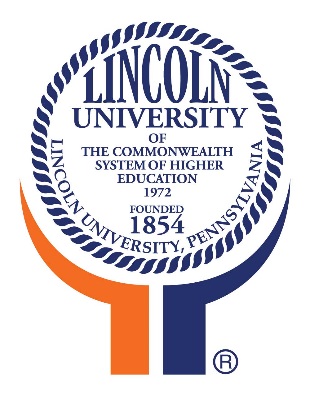 Office of the Physical PlantVehicle Request FormAvailability can only be guaranteed if completed request form is received at least 2 weeks prior to departure.Trip InformationDriver Requested:   Yes	 No				EZ Pass Requested:  Yes	 NoNotes:All drivers MUST BE 25 YEARS or olderVans are available on a first come, first served basisAll drivers must be pre-registered with the Physical Plant Fleet CoordinatorAll vehicles will be inspected when signed out and when returnedAll vehicles can be picked up one (1) hour prior to departure time unless otherwise notifiedContact Terrence Davis, Fleet Coordinator, at extension 7113 with any questionsFax completed form to extension 7863 or 8063Office hours are 8:00 am to 4:30 pm.Date SubmittedDepartmentDepartment Account #Department Chair’s Signature(REQUIRED)Division Vice President’s Signature(REQUIRED)Departure Date(REQUIRED)Departure Time(REQUIRED)Return Date(REQUIRED)Return Time(REQUIRED)Contact NameContact Phone #Purpose of TripDestination (City)(REQUIRED)Driver(s) NameNumber of Participants